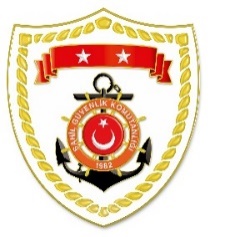 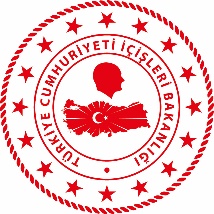 SG Karadeniz Bölge KomutanlığıSG Marmara ve Boğazlar Bölge KomutanlığıSG Ege Deniz Bölge KomutanlığıS.
NoTARİHMEVKİ VE ZAMANKURTARILAN SAYISIKURTARILAN/YEDEKLENEN TEKNE SAYISIAÇIKLAMA119 Kasım 2023ZONGULDAK/Karadeniz Ereğli13.00--Karadeniz Ereğli ilçesi önlerinde ticari geminin batması sonucu gemide bulunan 12 mürettebattan;20 Kasım 2023 tarihinde 1,23 Kasım 2023 tarihinde 1,24 Kasım 2023 tarihinde 3 olmak üzere toplam 5’inin cansız bedenine ulaşılmıştır.Kayıp 7 gemi mürettebatını arama faaliyetlerine devam edilmektedir.S.
NoTARİHMEVKİ VE ZAMANKURTARILAN SAYISIKURTARILAN/YEDEKLENEN TEKNE SAYISIAÇIKLAMA117 Nisan 2024İSTANBUL/Fatih01.161-Fatih Sahili’nden denize düşen 1 şahsın bulunması maksadıyla başlatılan arama kurtarma faaliyetleri neticesinde bahse konu şahıs sağ ve bilinci açık olarak deniz yüzeyinden Sahil Güvenlik Botu üzerine alınarak sahilde 112 Acil Sağlık Ambulansı personeline teslim edilmiştir.217 Nisan 2024İSTANBUL/Kadıköy04.15--Kadıköy İskelesi’nden denize atlayan 1 şahsın bulunması maksadıyla başlatılan arama kurtarma faaliyetleri neticesinde bahse konu şahsın cansız bedeni sahilden 2 metre açıkta, 3 metre derinlikten çıkarılarak sahilde 112 Acil Sağlık Ambulansı personeline teslim edilmiştir.S.
NoTARİHMEVKİ VE ZAMANKURTARILAN SAYISIKURTARILAN/YEDEKLENEN TEKNE SAYISIAÇIKLAMA117 Nisan 2024İZMİR/Karaburun02.1038-Karaburun açıklarında Yunanistan unsurları tarafından Türk Karasularına geri itilen lastik bot içerisindeki 37 düzensiz göçmen ve 1 çocuk kurtarılmıştır..217 Nisan 2024AYDIN/Kuşadası06.4015-Kuşadası açıklarında Yunanistan unsurları tarafından Türk Karasularına geri itilen can salı içerisindeki 10 düzensiz göçmen ve 5 çocuk kurtarılmıştır.